Рабочая группа по правовому развитию Гаагской системы международной регистрации промышленных образцовДевятая сессияЖенева, 14–16 декабря 2020 г.резюме председателяодобрено Рабочей группойРабочая группа по правовому развитию Гаагской системы международной регистрации промышленных образцов (далее именуемая «Рабочая группа») провела сессию 14 и 15 декабря 2020 г. в Женеве.На сессии были представлены следующие члены Гаагского союза: Африканская организация интеллектуальной собственности (АОИС), Босния и Герцеговина, Канада, Дания, Европейский союз, Финляндия, Франция, Германия, Венгрия, Израиль, Италия, Япония, Кыргызстан, Литва, Мексика, Монголия, Норвегия, Оман, Польша, Республика Корея, Республика Молдова, Румыния, Российская Федерация, Сербия, Словения, Испания, Швейцария, Тунис, Турция, Соединенное Королевство, Соединенные Штаты Америки и Вьетнам (32).Следующие государства были представлены в качестве наблюдателей: Алжир, Австралия, Бангладеш, Беларусь, Бразилия, Китай, Колумбия, Коста-Рика, Сальвадор, Эфиопия, Индия, Ирак, Ямайка, Иордания, Казахстан, Кувейт, Лесото, Мадагаскар, Пакистан, Панама, Филиппины, Саудовская Аравия, Таиланд, Тринидад и Тобаго, Узбекистан, Вануату и Зимбабве (27).В качестве наблюдателей в работе приняли участие представители: 
(i) Палестины (1);  (ii) Азиатской ассоциации патентных поверенных (APAA), Франко-швейцарской ассоциации по интеллектуальной собственности (AROPI), Центра международных исследований в области интеллектуальной собственности (CEIPI), Ассоциации по товарным знакам Европейского сообщества (ECTA), Международной ассоциации по охране интеллектуальной собственности (AIPPI), Международной ассоциации по товарным знакам (INTA), Японской ассоциации по интеллектуальной собственности (JIPA), Японской ассоциации патентных поверенных (JPAA), MARQUES  Ассоциации европейских владельцев товарных знаков (9).Список участников содержится в документе H/LD/WG/9/INF/4 Prov. 2.ПУНКТ 1 ПОВЕСТКИ ДНЯ:  открытие сессииГенеральный директор Всемирной организации интеллектуальной 
собственности (ВОИС) г-н Дарен Танг открыл девятую сессию Рабочей группы и приветствовал участников.ПУНКТ 2 ПОВЕСТКИ ДНЯ:  выборы председателя и ДВУХ ЕГО заместителейПредседателем Рабочей группы была единогласно избрана г-жа Ангар Оюн (Монголия); г-н Пак Си Ён (Республика Корея) и г-н Девид Р. Герк (Соединенные Штаты Америки) были единогласно избраны заместителями Председателя.Функции секретаря Рабочей группы выполнял г-н Хироси Окутоми (ВОИС).ПУНКТ 3 ПОВЕСТКИ ДНЯ:  принятие повестки дняРабочая группа приняла проект повестки дня (документ H/LD/WG/9/1 Prov.3) без изменений.ПУНКТ 4 ПОВЕСТКИ ДНЯ:  Принятие проекта отчета о восьмой сессии Рабочей группы по правовому развитию Гаагской системы международной регистрации промышленных образцовОбсуждения проходили на основе документа H/LD/WG/8/9 Prov.Рабочая группа приняла проект отчета (документ H/LD/WG/8/9 Prov.) без изменений.ПУНКТ 5 ПОВЕСТКИ ДНЯ:  Предложение о внесении поправок в Общую инструкциюПРЕДЛОЖЕНИЕ О ВНЕСЕНИИ ПОПРАВОК В ПРАВИЛО 17 (ДОКУМЕНТЫ H/LD/WG/9/2 
И H/LD/WG/9/2 CORR.)Обсуждения проходили на основе документов H/LD/WG/9/2 и H/LD/WG/9/2 Corr.Подводя итог обсуждению, Председатель заявила, что Рабочая группа положительно оценивает возможность представления предложения о внесении поправок в правила 17 и 37 Общей инструкции в том виде, в каком они изложены в приложении II к документу H/LD/WG/9/2, для принятия Ассамблеей Гаагского союза с предлагаемой датой вступления в силу с 1 января 2022 г.ПРЕДЛОЖЕНИЕ О ВНЕСЕНИИ ПОПРАВОК В ПРАВИЛО 5 ОБЩЕЙ ИНСТРУКЦИИ (ДОКУМЕНТЫ H/LD/WG/9/3 REV. И H/LD/WG/9/6)Обсуждения проходили на основе документов H/LD/WG/9/3 Rev. и H/LD/WG/9/6.Подводя итог обсуждению, Председатель заявила, что Рабочая группа положительно оценивает возможность представления предложения о внесении поправок в правило 5 Общей инструкции с изменениями, внесенными в ходе сессии, и в том виде, в каком оно изложено в приложении к резюме Председателя, для принятия Ассамблеей Гаагского союза с предлагаемой датой вступления в силу через два месяца после принятия.ПУНКТ 6 ПОВЕСТКИ ДНЯ:  прочие вопросыОбсуждения проходили на основе документа H/LD/WG/9/INF/1.Подводя итог обсуждению, Председатель заявила, что Рабочая группа приняла к сведению содержание документа.ПУНКТ 7 ПОВЕСТКИ ДНЯ:  резюме председателяРабочая группа одобрила резюме Председателя с поправками, отражающими заявление одной из делегаций в отношении испанской версии документа.ПУНКТ 8 ПОВЕСТКИ ДНЯ:  Закрытие сессииПредседатель закрыла девятую сессию 15 декабря 2020 г.[Приложение следует]Общая инструкцияк Акту 1999 г. и Акту 1960 г.Гаагского соглашения(действует с …..)[…]ГЛАВА 1ОБЩИЕ ПОЛОЖЕНИЯ[…]Правило 5Допущение несоблюдения сроков(1)	.()	[Ограничение возможности оправдания] В соответствии с настоящим правилом несоблюдение срока оправдывается только в том случае, если доказательства, упомянутые в пункте (1) , (2), получены Международным бюро  не позднее чем через шесть месяцев после истечения  срока.[...][Конец приложения и документа]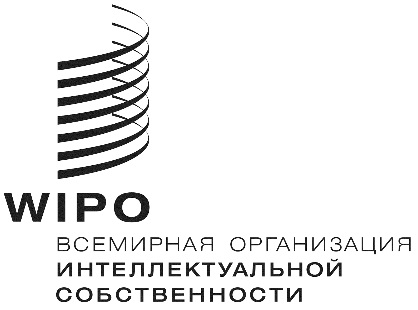 RH/LD/WG/9/7H/LD/WG/9/7H/LD/WG/9/7оригинал:  английский оригинал:  английский оригинал:  английский дата:  17 декабря 2020 г. дата:  17 декабря 2020 г. дата:  17 декабря 2020 г. 